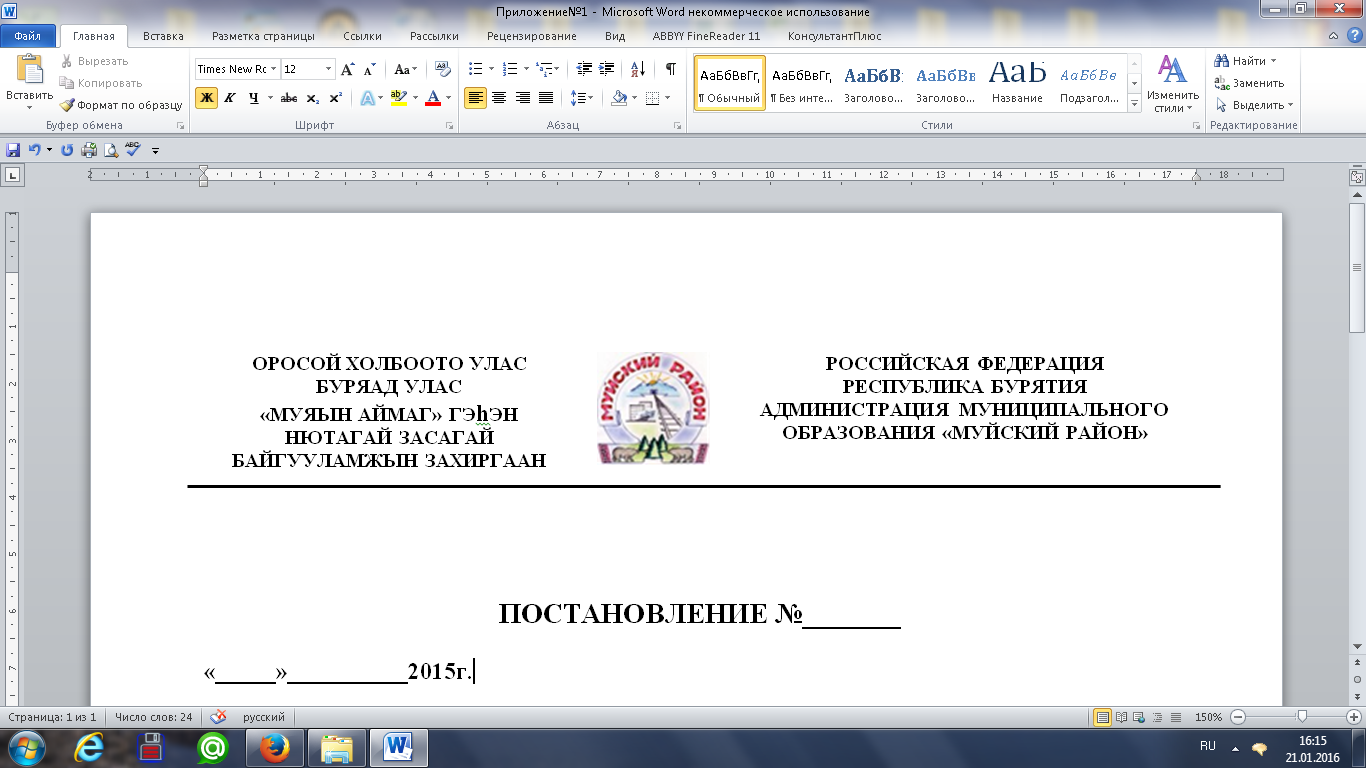                                     ПОСТАНОВЛЕНИЕ № 127« 17»  марта    2020  г.Об утверждении Перечня видов муниципального  контроля и органов местного самоуправления,уполномоченных на их осуществление на территории муниципального образованиягородское поселение «Поселок Таксимо»,межселенной территории муниципальногообразования  «Муйский район», в части осуществлениямуниципального земельного контроля  на территориимуниципального  образования сельскоепоселение «Муйская сельская администрация»       В соответствии со статьями 14, 15, 17.1  Федерального  закона  от 06.10.2003  № 131-ФЗ «Об общих принципах организации местного самоуправления в Российской Федерации», статьей 6  Федерального закона  от 26.12.2008 № 294-ФЗ   «О защите юридических лиц и индивидуальных предпринимателей при осуществлении государственного контроля (надзора) и муниципального контроля», Уставом МО «Муйский район», Уставом МО ГП «Поселок Таксимо»,  Уставом МО СП «Муйская сельская администрация», ПОСТАНОВЛЯЮ:1.Утвердить Перечень видов муниципального контроля и органов местного самоуправления, уполномоченных на их осуществление на территории муниципального образования городское поселение «Поселок Таксимо», межселенной территории муниципального образования «Муйский район», в части осуществления муниципального земельного контроля на территории муниципального образования сельское поселение «Муйская сельская администрация», согласно приложению.2. Считать утратившим Перечень видов муниципального контроля и органов местного самоуправления, уполномоченных на их осуществление на территории муниципального образования городское поселение «Поселок Таксимо», утвержденный Постановлением Администрации муниципального образования  городское поселение «Поселок Таксимо» от 02.03.2018 № 27.3. Определить уполномоченным органом на формирование и ведение Перечня видов муниципального контроля и органов местного самоуправления, уполномоченных на их осуществление на территории муниципального образования городское поселение «Поселок Таксимо»,  в соответствии с порядком ведения Перечня.3.Настоящее  постановление   подлежит обнародованию на официальном сайте Администрации  МО «Муйский район».4. Контроль за исполнением настоящего постановления оставляю за  собой.И. о.  руководитель администрации                                                                     В.И. ПинтаевПриложениеУтверждено постановлением  АдминистрацииМО ГП «Поселок Таксимо»от  «17» марта   2020   г. № 127Перечень видов муниципального контроля и  органов местного самоуправления, уполномоченных на их осуществление, на территории  муниципального образования городское поселение «Поселок Таксимо», межселенной территории муниципального образования «Муйский район», в части осуществления муниципального земельного контроля на территории муниципального образования сельское поселение «Муйская сельская администрация»N п/пНаименование вида муниципального контроляНаименование органа местного самоуправления   МО ГП «Поселок Таксимо», уполномоченного на осуществление соответствующего вида муниципального контроляРеквизиты нормативных правовых  актов, в соответствии с которыми осуществляется муниципальный контроль1. Осуществление муниципального жилищного контроля  на территории МО ГП «Поселок Таксимо»Главный  специалист по муниципальному контролю Администрации МО  «Муйский  район»1.Подпункт 6 пункт 1 статьи 14 Федерального закона от 06.10.2003     № 131-ФЗ  «Об общих принципах организации местного самоуправления в Российской Федерации».2.Федеральный закон от 26.12.2008    № 294 «О защите юридических лиц и индивидуальных предпринимателей по осуществлению государственного контроля (надзора) и муниципального контроля».3. Жилищный кодекс Российской Федерации.4. «Положение о признании помещения жилым помещением, жилого помещения непригодным для проживания и многоквартирного дома аварийным и подлежащим сносу или рекультивации», утвержденным Постановлением Правительства Российской Федерации от 28.01.2006    № 47.5.Постановление Правительства Российской Федерации от 15.05.2013    № 416 «О порядке осуществления деятельности по управлению многоквартирными домами».6.Федеральный закон от 23.11.2009    № 261-ФЗ «Об энергосбережении и повышении энергетической эффективности».7.Постановление Правительства Российской Федерации от 06.05.2011   № 354 «О предоставлении коммунальных услуг собственникам и пользователям помещений в многоквартирных домах и жилых домов».8. Постановление Правительства Российской Федерации от 03.04.2013    № 290 «О минимальном перечне услуг и работ, необходимых для обеспечения надлежащего содержания общего имущества в многоквартирном доме, и порядок их оказания и выполнения».9.Постановление Правительства Российской Федерации от 13.08.2006   № 491 «Об утверждении правил содержания общего имущества в многоквартирном доме и правил изменения размера платы за содержание и ремонт жилого помещения в случае оказания услуг и выполнения работ по управлению, содержанию и ремонту общего имущества в многоквартирном доме ненадлежащего качества и (или) с перерывами, превышающими установленную продолжительность».10. Постановление Правительства Российской Федерации от 23.09.2010    № 731 «Об утверждении стандарта раскрытия информации о деятельности управляющей организации»11.Постановление Правительства Российской Федерации от 21.01.2006    № 25 «Об утверждении Правил пользования жилым помещением».12. Постановление Госстроя Российской Федерации от 27.09.2003    № 170 «Об утверждении правил и норм технической эксплуатации жилищного фонда».13. Приказ Министерства строительства и жилищно – коммунального хозяйства Российской Федерации  от 25.12.2015    № 937/пр «Об утверждении требований к оформлению протоколов собраний собственников».14. Cанитарно – эпидемиологические правила и нормативы  2.1.2.2645.10 «Санитарно- эпидемиологические требования к условиям проживания в  жилых  зданиях  и помещениях», утвержденные Главным государственным врачом Российской Федерации от 10.06.2010   № 64.15. Кодекс Российской Федерации об административных правонарушениях.16. Постановление Госстроя РФ от 27.09.2003 № 170 «Об утверждении Правил и норм технической эксплуатации жилищного фонда».17. Приказ Министерства строительства и жилищно – коммунального хозяйства Российской Федерации  от 26.10.2015 № 761/пр «Об утверждении формы акта приемки оказанных услуг и (или) выполненных работ по содержанию и текущему ремонту общего имущества в многоквартирном доме».18. Постановление Правительства РФ от 25.01.2011  № 18 «Об утверждении Правил установления требований энергетической эффективности для зданий, строений, сооружений и требований к правилам определения класса энергетической эффективности многоквартирных домов».19. Приказ Министерство строительства и жилищно – коммунального хозяйства  Российской Федерации  от 06.06.2016  № 399/пр «Об утверждении Правил определения класса энергетической эффективности многоквартирных домов».20.  Приказ Министерство регионального развития Российской Федерации    от 29.12.2011  № 627 «Об утверждении критериев наличия (отсутствия) технической возможности установки индивидуального, общего (квартирного), коллективного (общедомового) приборов учета, а также формы акта обследования на предмет установления наличия (отсутствия) технической возможности установки таких приборов учета и порядка ее заполнения».21. Приказ Министерства энергетики   Российской  Федерации  от 07.04.2010  № 149 «Об утверждении порядка заключения и существенных условий договора, регулирующего условия установки, замены и (или) эксплуатации приборов учета используемых энергетических ресурсов».22. Постановление Правительства РФ от 23.05.2006  № 306 «Об утверждении Правил установления и определения нормативов потребления коммунальных услуг и нормативов потребления коммунальных ресурсов в целях содержания общего имущества в многоквартирном доме».23. Постановление Правительства РФ от 14.11.2014   № 1190 «О Правилах определения размера платы за коммунальные услуги, вносимой нанимателями жилых помещений в общежитиях, входящих в жилищный фонд организаций, осуществляющих образовательную деятельность, по договорам найма жилого помещения в общежитии».24. Постановление Правительства РФ от 14.02.2012 № 124 «О правилах, обязательных при заключении договоров снабжения коммунальными ресурсами».25. Постановление Правительства РФ от 06.02.2006   № 75 «О порядке проведения органом местного самоуправления открытого конкурса по отбору управляющей организации для управления многоквартирным домом».26. Федеральный закон от 26.06.2008   № 102-ФЗ «Об обеспечении единства измерений».27. Закон Республики Бурятия от 14.11.2012 № 3013-4 «О муниципальном жилищном контроле и порядке взаимодействия органов муниципального жилищного контроля с уполномоченным органом исполнительной власти Республики Бурятия, осуществляющим региональным государственный жилищный надзор». 28.Административный регламент «Осуществление муниципального жилищного контроля на территории МО ГП «Поселок Таксимо», утвержденный  Постановлением Администрации МО  «Муйский  район»   от 17.06.2019    № 426.29. Положение о муниципальном жилищном контроле на территории МО ГП «Поселок Таксимо», утвержденное Постановлением Администрации  МО «Муйский  район» от 23.07.2007     №  4722.Осуществление муниципального земельного контроля на территории МО ГП «Поселок Таксимо», на межселенной территории МО «Муйский район», на территории МО СП «Муйская сельская администрация»Главный  специалист по муниципальному контролю Администрации МО  «Муйский  район»1. Подпункт 20  пункт 1 статьи 14 Федерального закона от 06.10.2003    № 131-ФЗ  «Об общих принципах организации местного самоуправления в Российской Федерации».2.Федеральный закон от 26.12.2008    № 294 «О защите юридических лиц и индивидуальных предпринимателей по осуществлению государственного контроля (надзора) и муниципального контроля».3. Земельный  кодекс Российской Федерации.4.Кодекс Российской Федерации об административных правонарушениях.5. Федеральный закон от 25.10.2001   № 137 –ФЗ «О введении в действие Земельного кодекса Российской Федерации».6. Гражданский кодекс Российской Федерации.7. Федеральный закон от 16.07.1998    № 101-ФЗ   «О государственном регулировании обеспечения плодородия земель сельскохозяйственного назначения».8. Федеральный закон от 07.07.2003    № 112 –ФЗ «О личном подсобном хозяйстве».9. Федеральный закон от 15.04.1998    № 66 –ФЗ «О садоводческих, огороднических и дачных некоммерческих объединениях».10. Градостроительный кодекс Российской Федерации от 29.12.2002    № 190- ФЗ.11.Федеральный закон  от 24.07.2002    № 101 «Об обороте земель сельскохозяйственного назначения».12. Федеральный закон от 10.01.2002    № 7 – ФЗ «Об охране окружающей среды».13. Закон Республики Бурятия от 29.12.2014   № 679 «Об утверждении порядка осуществления муниципального земельного контроля на территории  Республики Бурятия».14. Закон Республики Бурятия от 05.05.2011  № 2003-4 «Об административных правонарушениях» (статья 32.1).6.Административный регламент «Осуществление муниципального земельного контроля  на территории МО ГП «Поселок Таксимо», утвержденный  Постановлением Администрации МО  «Муйский  район»  от 15.05.2019    №  379.7. «Порядок оформления заданий на проведение плановых (рейдовых) осмотров, обследований земельных участков, расположенных на территории МО ГП «Поселок Таксимо», на территории  МО СП «Муйская сельская администрация», на межселенной территории  МО «Муйский  район»,  а также порядок оформления результатов плановых (рейдовых) осмотров, обследований  земельных участков», утвержденный   Постановлением  Администрации МО «Муйский район»  от 29.05.2019   № 391.8. «Положение  о порядке осуществления муниципального земельного контроля на территории МО ГП «Поселок Таксимо», утвержденное  Постановлением Администрации  МО «Муйский  район»  от 15.05.2019   № 375.9.Административный регламент  «Осуществление муниципального земельного контроля  на межселенной территории  МО «Муйский  район», на территории МО СП «Муйская сельская администрация» от  17.06.19  № 424.10.Положение о порядке осуществления муниципального земельного контроля на  межселенной территории  МО «Муйский район», на территории МО СП «Муйская сельская администрация» от 29.05.2019 № 392.3.Осуществление муниципального контроля  в сфере благоустройства на территории МО ГП «Поселок Таксимо»Главный   специалист по муниципальному контролю Администрации МО  «Муйский  район»1. Подпункт 19  пункт 1 статьи 14 Федерального закона от 06.10.2003    № 131-ФЗ  «Об общих принципах организации местного самоуправления в Российской Федерации».2.Федеральный закон от 26.12.2008   № 294 «О защите юридических лиц и индивидуальных предпринимателей по осуществлению государственного контроля (надзора) и муниципального контроля».3. Кодекс Российской Федерации  об административных правонарушениях.4. Федеральный закон от 07.12.2011    № 416 «О водоснабжении и водоотведении».5. Федеральный закон от 24.06.1998    № 89 «Об отходах производства и потребления».6. Санитарно – эпидемиологические правила и нормативы  42-128-4690-88 «Санитарные правила содержания территорий населенных пунктов», утвержденные Постановлением Главного государственного санитарного врача Российской Федерации  от 05.08.1988 года № 4690-88.7. Федеральный закон от 10.01.2002   № 7 – ФЗ «Об охране окружающей среды».8. Федеральный закон от 30.03.1999   № 52 –ФЗ  «О санитарно – эпидемиологическом благополучии населения».9. Закон Республики Бурятия от 05.05.2011   № 2003-4 «Об административных правонарушениях» (статьи 33, 34, 35, 36, 39, 46).8. Положение «Правила благоустройства территории МО ГП «Поселок Таксимо», утвержденное  Советом депутатов  МО ГП «Поселок Таксимо» от 07.07.2017 года № 274. 9. Административный регламент  «Осуществление муниципального контроля в сфере благоустройства  на территории МО ГП «Поселок Таксимо», утвержденный Постановлением Администрации МО «Муйский  район» от 28.12.2019 № 721.4.Осуществление  муниципального лесного контроля на территории МО ГП «Поселок ТаксимоГлавный специалист по муниципальному контролю Администрации МО «Муйский  район»1. Подпункт 32  пункт 1 статьи 14 Федерального закона от 06.10.2003    № 131-ФЗ  «Об общих принципах организации местного самоуправления в Российской Федерации».2.Федеральный закон от 26.12.2008    № 294 «О защите юридических лиц и индивидуальных предпринимателей по осуществлению государственного контроля (надзора) и муниципального контроля».3. Лесной кодекс Российской Федерации.5.Осуществление муниципального контроля за сохранностью автомобильных дорог местного значения на территории МО ГП «Поселок Таксимо»Главный специалист по муниципальному контролю Администрации МО «Муйский район»1. Подпункт 5  пункт 1 статьи 14 Федерального закона от 06.10.2003    № 131-ФЗ  «Об общих принципах организации местного самоуправления в Российской Федерации».2.Федеральный закон от 26.12.2008    № 294 «О защите юридических лиц и индивидуальных предпринимателей по осуществлению государственного контроля (надзора) и муниципального контроля».3.Федеральный закон от 08.11.2007 года № 257 «Об автомобильных дорогах и о дорожной деятельности в Российской Федерации и о внесении изменений в отдельные законодательные акты Российской Федерации».6.Осуществление муниципального контроля в ценовых зонах теплоснабжения за выполнением единой теплоснабжающей организацией мероприятий по строительству, реконструкции и (или) модернизации объектов теплоснабжения, необходимых для развития, повышения надежности и энергетической эффективности системы теплоснабжения и определенных для нее в схеме теплоснабжения в пределах полномочий, установленных Федеральным законом «О теплоснабжении» (на основании подпункта 4.1 пункта 1 статьи 14 Федерального закона  от 06.10.2003 года  № 131-ФЗ  «Об общих принципах организации местного самоуправления в Российской Федерации»).Начальник муниципального казенного учреждения «Управление ЖКХ  и муниципального имущества»1. Подпункт  4.1  пункт 1 статьи 14 Федерального закона от 06.10.2003    № 131-ФЗ  «Об общих принципах организации местного самоуправления в Российской Федерации».2.Федеральный закон от 26.12.2008    № 294 «О защите юридических лиц и индивидуальных предпринимателей по осуществлению государственного контроля (надзора) и муниципального контроля».3. Федеральный закон  от 27.07.2010    № 190 –ФЗ  «О теплоснабжении».4.Федеральный закон  от 30.12.2004    № 210-ФЗ  «Об основах регулирования тарифов организаций коммунального комплекса».